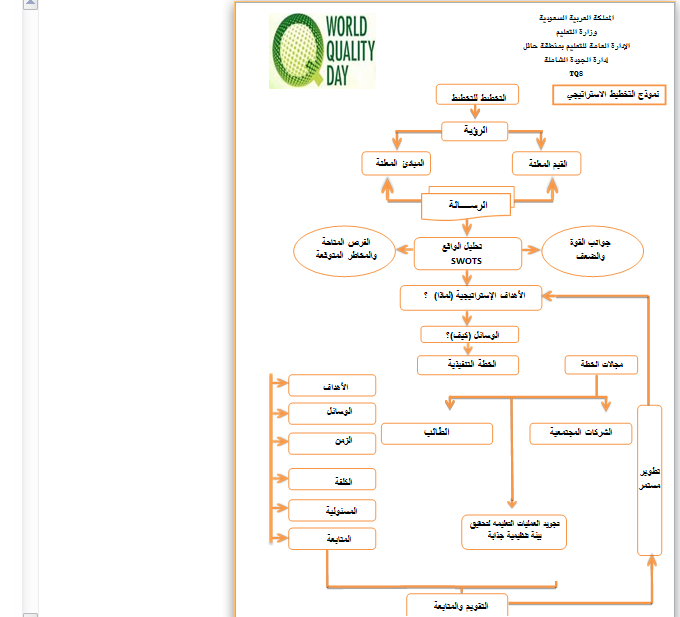 مديرة إدارة الجودة وقياس الاداء                                                                  هند محميد الفقيه